Speech Generating Communication Device Parts/Change Request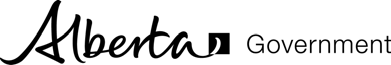 Protected A (when completed)	Alberta Aids to Daily Living (AADL) ProgramThe information on this form is being collected and used by Alberta Health pursuant to sections 20, 21 and 22 of the Health Information Act, sections 33 and 34 of the Freedom of Information and Protection of Privacy Act (FOIP) and the Alberta Aids to Daily Living and Extended Health Benefits Regulations for the purpose of obtaining an AADL benefit. If you have any questions about the collection of this information, you can contact the Alberta Aids to Daily Living Program at Telus House, 13th Floor, 10020 100 Street NW, Edmonton, AB  T5J 0N3; Telephone: 780-427-0731, Fax: 780-422-0968.Complete this form to request parts to support an existing SGCD system provided by AADL.Completed forms can be submitted to AADL through the Alberta Blue Cross portal and accompanied by a signed Client Declaration Form and relevant vendor quotes.CLIENT INFORMATIONBENEFIT INFORMATIONAUTHORIZER INFORMATIONClient’s First NameClient’s Last NamePersonal Health NoDate of birth(YYY-MM-DD)AddressTownPostal CodeTelephoneExisting SGCD deviceSerial NumberDate of ReassessmentClinical information /Rationale for RequestAADL Catalogue NumberQuantityDescriptionVendor and Quote numberAuthorizer NameSGCD Service CentreTelephone/Email Contact informationDate form completed